Year 2 Time Challenges: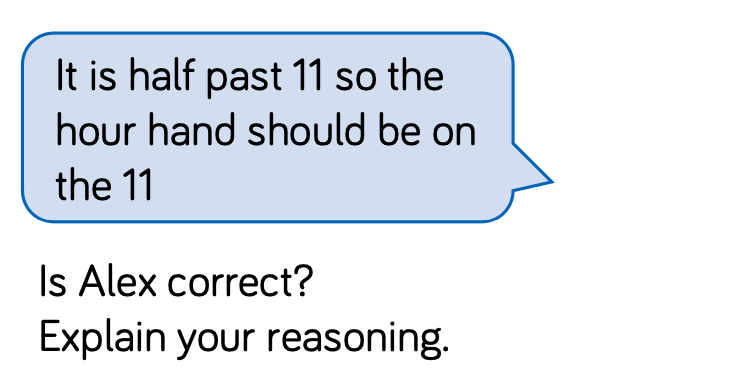 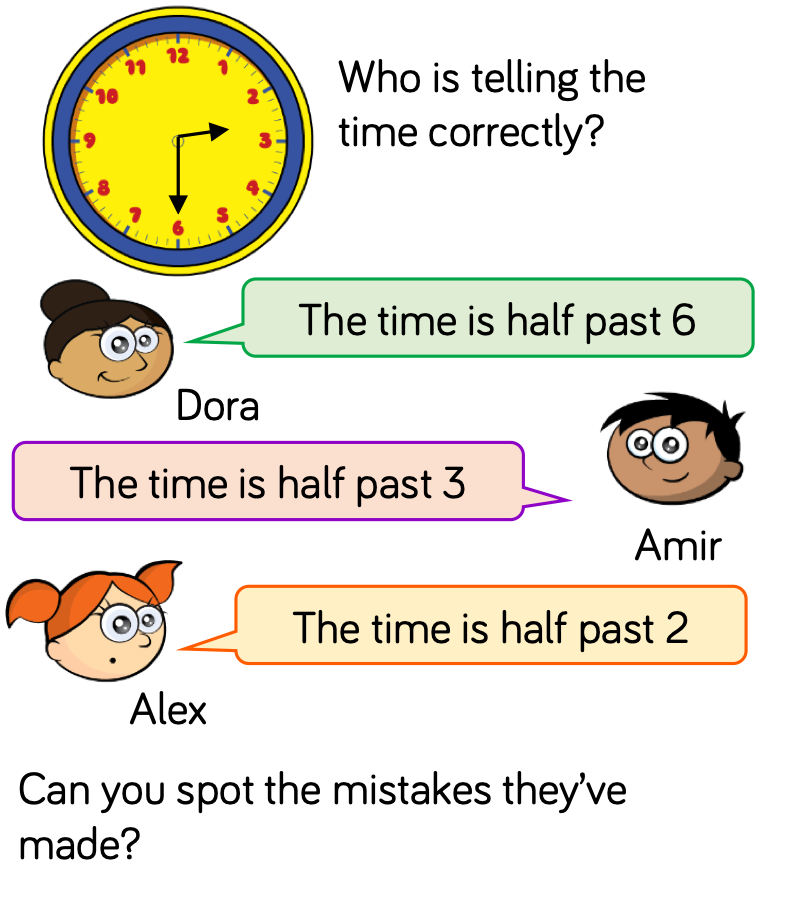 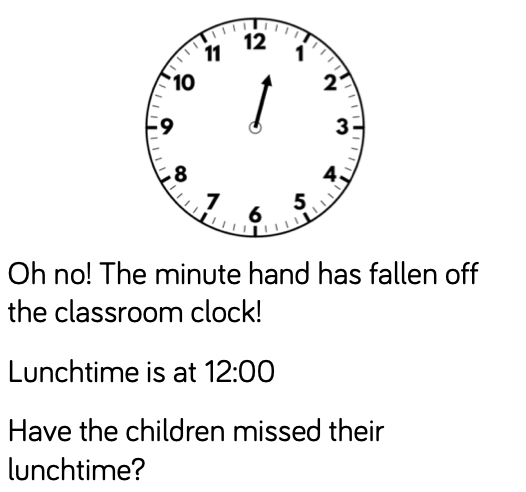 	Talk each problem through!